Ag sealbhú Gaeilge: Nótaí an MhúinteoraTá na ceachtanna bunaithe ar mhír físe ón Tóstal 2013 ina bhfuil painéal ag plé na ndúshlán a bhaineann le leanaí a thógáil le Gaeilge sa Ghaeltacht. Tá na ceachtanna oiriúnach do rang a bhfuil caighdeán ard Gaeilge acu don Teastas Sóisearach, ach is féidir leat féin iad a láimhseáil ar bhealach a oireann don rang atá agat féin. Is fearr a oireann na ceachtanna seo do chainteoirí dúchais agus do dhaltaí a bhfuil aithne acu ar/taithí acu ar chainteoirí dúchais nó bheith ag fás aníos sa Ghaeltacht.Réamhobair 1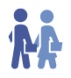 Mínigh don rang cad is brí le ‘sealbhú teanga’.Abair leo buille faoi thuairim a thabhairt faoi na ceisteanna agus ansin fiafraigh díobh cad iad na freagraí a bhí acu. Cuir na freagraí cearta ar fáil don rang (féach Freagraí thíos) agus fiafraigh díobh an gcuireann na huimhreacha ísle aon iontas orthu. Déan iarracht plé beag a chothú timpeall ar impleachtaí na n-uimhreacha ísle seo. Réamhobair 2Cuir gach beirt ag obair le chéile ar an ngníomhaíocht seo. Seans maith go mbeidh sé deacair orthu. Pléigh a gcuid freagraí leis na daltaí ansin (féach Freagraí thíos).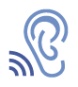 Éisteacht Léigh na ceisteanna don chleachtadh éisteachta leis an rang ar fad sula gcuireann tú an mhír ar siúl ionas go mbeidh a fhios acu cén freagraí a bheidh á lorg acu agus iad ag éisteacht. Más féidir, fág na ceisteanna thuas ar an scáileán fad is atá an mhír á seinm.Pléigh freagraí na gceisteanna leis an rang ar fad ag an deireadh.Iarphlé 1Léigh a bhfuil ar an sleamhnán seo leis an rang ar fad agus ansin cuir gach beirt nó triúr ag plé na gceisteanna le chéile.Pléigh cuid de na ceisteanna leis an rang ar fad ansin. An aidhm atá leo ná na daltaí a chur ag machnamh ar an méid/easpa úsáide a bhaineann siad as an nGaeilge ina saol laethúil.Iarphlé 2Níl sé i gceist lagmhisneach nó ísle brí a chur ar na daltaí leis an sleamhnán seo! Pléigh go tuisceanach leo é, mar sin. Má tá na ráitis atá air fíor fúthu déan iarracht a mhíniú dóibh gur seo an toradh a bhíonn go minic ann nuair a bhíonn cainteoirí mionteanga ina gcónaí i bpobal ina bhfuil an mionteanga sin faoi bhrú. Cuir ar a súile dóibh go gcaitheann cainteoirí mionteanga i bhfad níos mó iarrachta a dhéanamh ná cainteoirí mórtheanga (Béarla), chun líofacht agus cumas ard a bhaint amach ina dteanga féin. Tá sé sin fíor anois i gceantair Ghaeltachta níos mó ná mar a bhí, abair le linn an ama a bhí a dtuismitheoirí féin ag dul ar scoil.Iarphlé 3 & 4Léigh a bhfuil ar shleamhnán Iarphlé 3 leis an rang ar fad agus cuir i mbun oibre iad. Abair leo é a dhéanamh an-tapa. Ná habair leo fós cad atá ar an gcéad sleamhnán eile.Abair le cúpla dalta an méid a scríobh siad a léamh amach don rang. Bheifí ag súil go mbeadh abairtí mar “I’d introduce him to my friends” / “I’d talk to him” / “I’d find out what his name is” agus araile á rá acu.Ansin léigh a bhfuil ar shleamhnán Iarphlé 4 leis an rang agus cuir i mbun oibre iad. Tabhair an méid céanna ama dóibh chun é a dhéanamh.Abair le cúpla dalta an méid a scríobh siad a léamh amach duit. Beidh sé suimiúil a fheiceáil an mbeidh na struchtúir a mbeifeá ag súil leo acu e.g. “Chuirfinn in aithne do mo chairde é” / “Labhróinn leis” / “Gheobhainn amach cén t-ainm a bhí air” agus araile.Iarphlé 5Tabhair seans do na daltaí an machnamh a iarrtar orthu a dhéanamh ar an sleamhnán seo a dhéanamh.Pléigh na ceisteanna atá ar an sleamhnán leo – arís, níltear ag iarraidh lagmhisneach a chur orthu más rud é go raibh an tasc Béarla níos éasca dóibh ná an ceann Gaeilge. Táthar ag iarraidh tuiscint a thabhairt dóibh ar na brúnna atá orthu, ag súil ansin go mbeidh siad níos ábalta dul i ngleic leo iad féin.Iarphlé 6Seo seans do na daltaí machnamh a dhéanamh ar nithe praiticiúla a d’fhéadfaidís féin a dhéanamh chun a gcumas sa Ghaeilge a fheabhsú.Tabhair seans dóibh é a phlé iad féin ar dtús agus ansin éist leis na moltaí a bheidh acu agus cothaigh plé ranga fúthu. Cinntigh go luafar an ceann is tábhachtaí – go labhródh na daltaí an Ghaeilge eatarthu féin.Réamhobair 1Na freagraí atá i gceist anseo ná: Ceist 1: 26% agus Ceist 2: <1.5%. Mar eolas duit féin, tá sé an-deacair figiúirí cruinne a fháil. Tá an 26% tógtha ó Staid Reatha na Scoileanna Gaeltachta (2004), bunaithe ar líon na ndaltaí i ranganna naíonáin bheaga a tuairiscíodh Gaeilge líofa nó Gaeilge mhaith a bheith acu. Is dócha go bhfuil an líon leanaí atá á dtógáil le Gaeilge sa bhaile níos ísle ná sin.Réamhobair 2dúshláin: 		challengesaoichainteoirí:		guest speakerssealbhaithe:	 	acquired / learnttacaíochtaí:		supportseagrais:		organisationsaitheantas:		recognitionfeidhm:		use / functiongo hiondúil:		usuallymórtheanga:		majority language / dominant languagemionteanga:		minority languagemoladh:		recommendationcreatlach:		framework / skeletonÉisteacht  bréagachfíorfíorLeibhéalAn Teastas Sóisearach – Dúshlánach SpriocannaCumas tuisceana, scríbhneoireachta, léitheoireachta agus labhartha na ndaltaí a fhorbairt sa réimse saoil – ag sealbhú GaeilgeStór focalAg sealbhú Gaeilge agus cumas teangaStraitéisí Múinteoireachta MoltaFreagraí